cv_Úžitkové vzoryA3 na šírku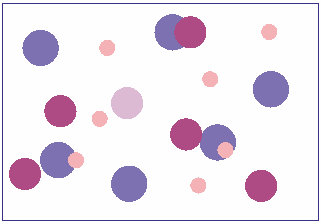 1_KruhyVytvorte a nakopírujte rôznofarebné kruhyOdstráňte obrysyObrázok zoskupte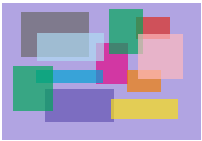 2_Priehľadné štvoruholníkyVytvorte fialový obdĺžnik bez okrajov, rozmer 134 x 92 mmVytvorte 11 rôznych a rôznofarebných štvoruholníkov, ktoré sa ľubovoľne prekrývajúNastavte každému priehľadnosťmôže byť aj menej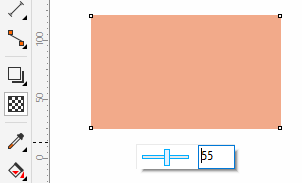 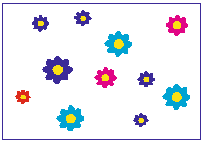 3_KvietkyVytvorte elipsu, skopírujte ju 8 x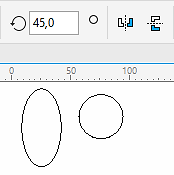 Postupne ju otáčajte o 45°. Ďalšie elipsy môžete otáčať aj zrkadlením Elipsy (lupene) presuňte do tvaru kvetuOdstráňte okraje Skupiny lupeňov skopírujte podľa potrebyVyfarbiteKruh vyfarbite žltou farbou, odstráňte okraj a tiež presuňte Vytvorte z každého kvetu skupinuZmeňte veľkosť kvetov a usporiadajte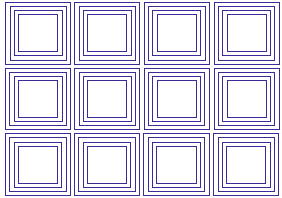 4_ŠtvorčekyVytvorte štvorec – hrúbka obrysu 5 dd, veľkosť 15 mmŠtvorec skopírujte a zmenšite na 12,5 mmŠtvorec skopírujte a zmenšite na 10 mmŠtvorec skopírujte a zmenšite na 7,5 mmŠtvorce zarovnajte do stredu – vodorovne aj zvisleVytvorte skupinuObrys vyfarbite farbou C:100 M:100 Y:0 K:0Štvorce nakopírujte a popresúvajte podľa vzoru5_Šesťuholník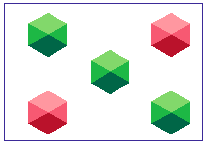 Vyberte nástroj päťuholník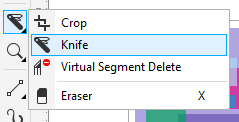 Pridajte cíp (šesťuholník)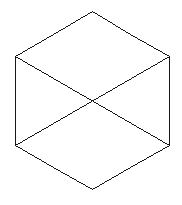 Rozrežte ho na časti podľa vzoruVyberieme nástroj nožík (postavíme sa myšou na potrebný vrchol a potiahneme čiaru smerom von k protiľahlému vrcholu a myš pustíme) Jednotlivé časti vyplňteZmenu výplne môžete urobiť dvojklikom na dolnej lište na tlačítku  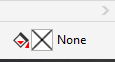 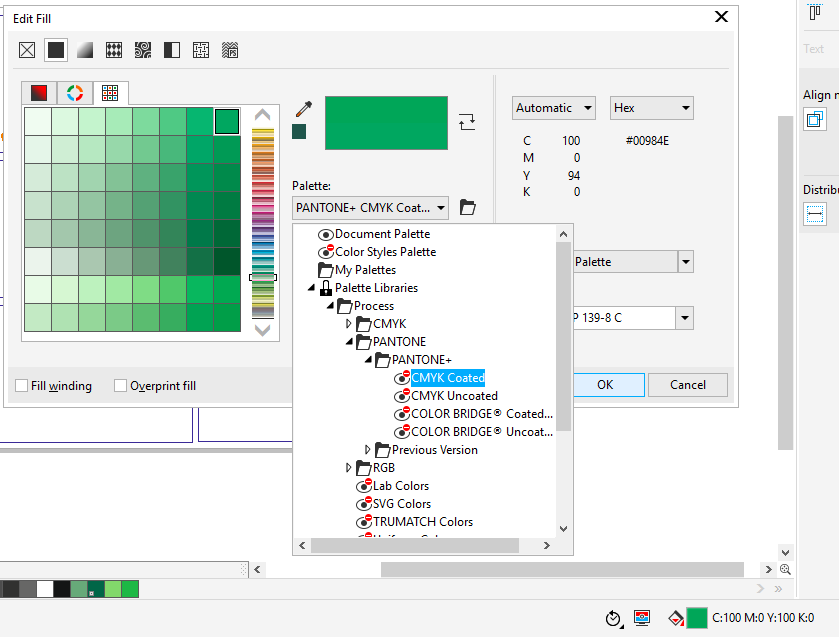 Označte celý šesťuholník a odstráňte okrajeVytvorte 9 kópií a každú vyfarbite inak a presuňte do dokumentu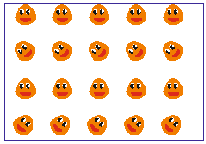 6_Pomarančové cukríkyVytvorte kruh, farba oranžováVytvarujte ho do tvaru cukríkaVytvorte oko – 3 elipsy (biela, čierna, biela)Vytvorte skupinu a skopírujte druhé okoVytvorte ústa – elipsu (červená)Vytvarujte ústaČasti cukríka pospájajte, vytvorte skupinu, nakopírujte a usporiadajte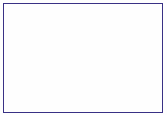 7_Vlastný úžitkový vzorVytvorte vlastné úžitkové vzory 